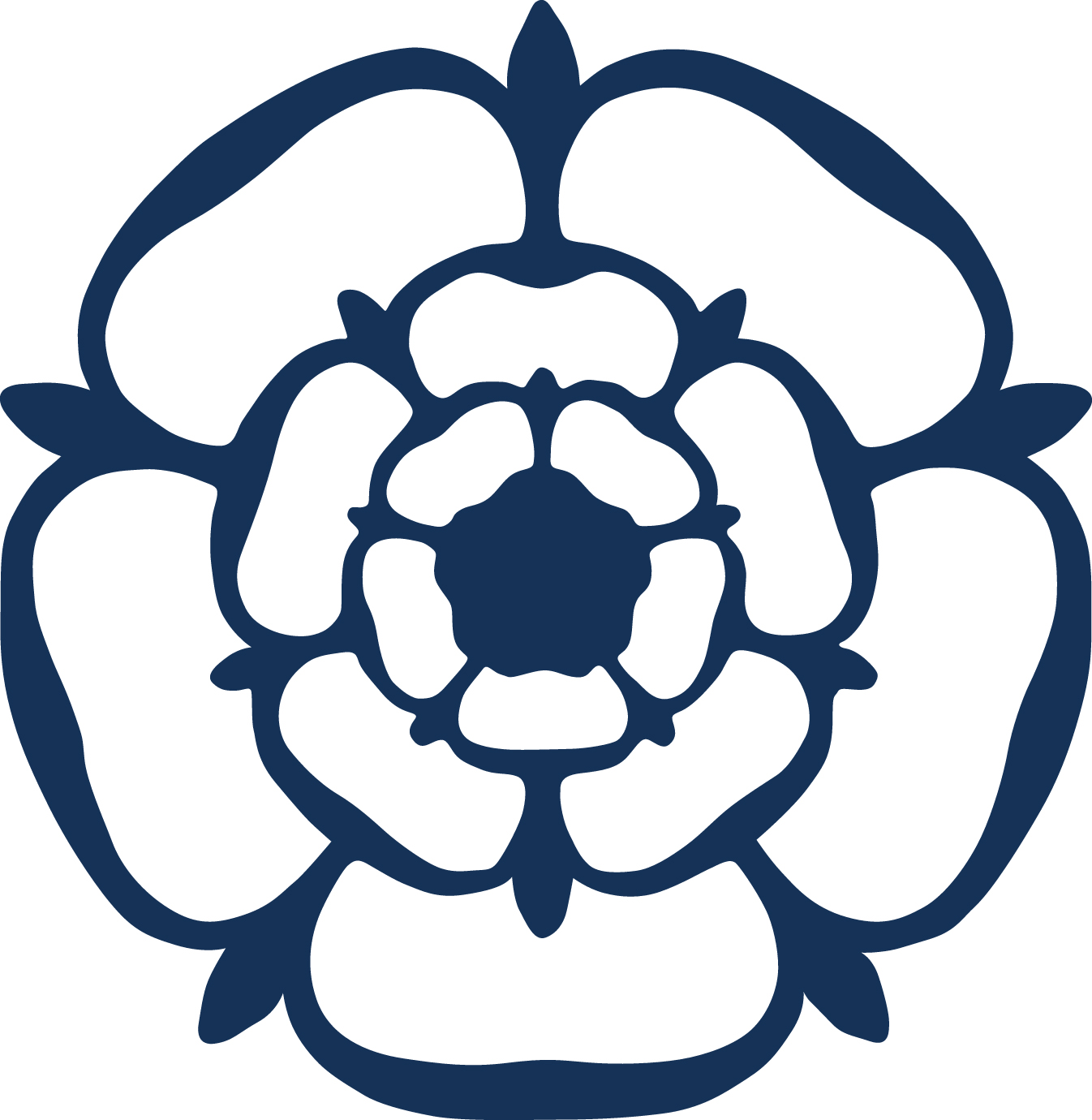 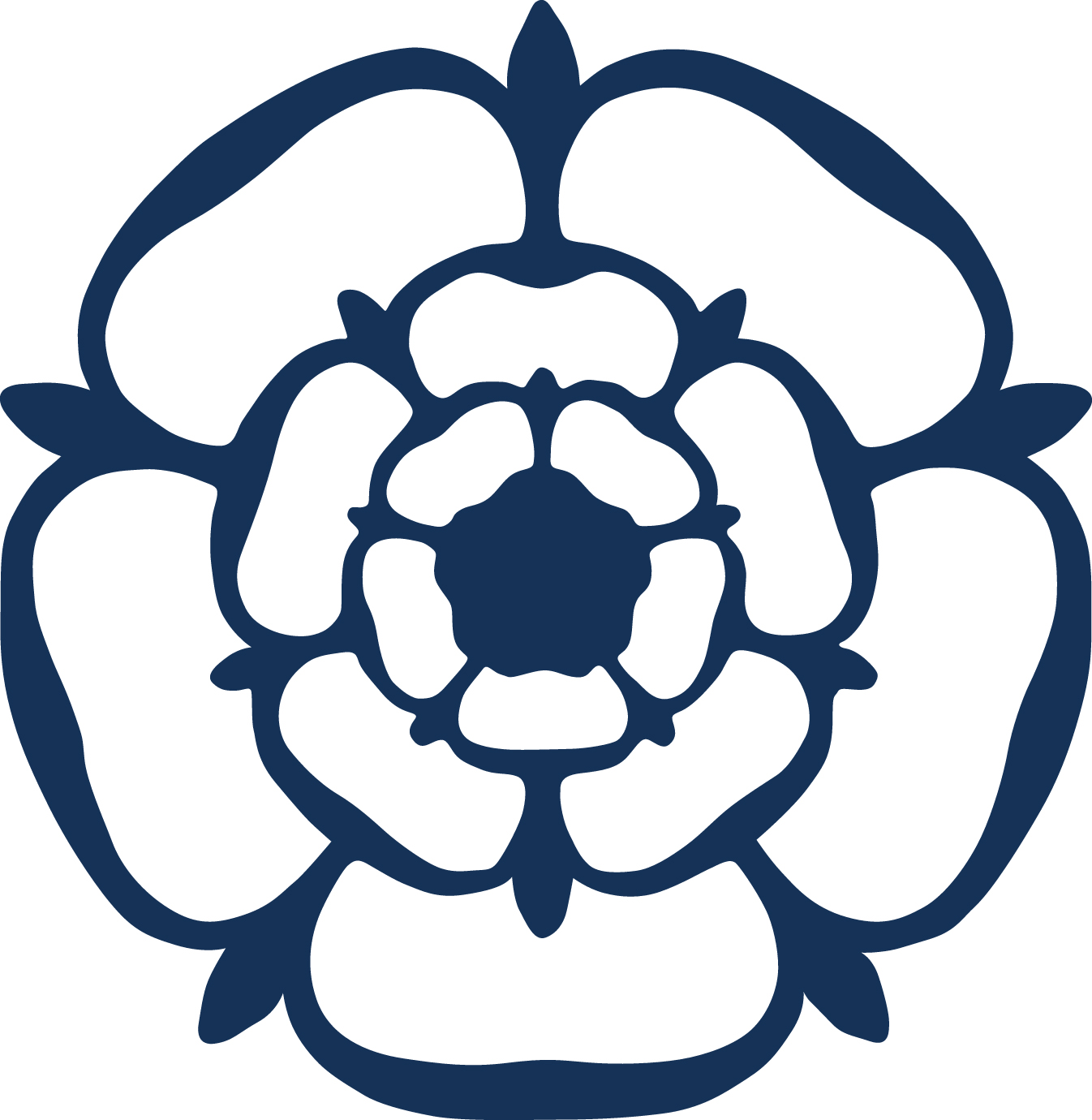 DBS ChecksThis post is subject to the Rehabilitation of Offenders Act 1974 (Exceptions) Amendment Order 1986 and, as such, it will be necessary for a Submission for Disclosure to be made to the Disclosure and Barring Service to check for any previous criminal convictions. Click here for further information.Asylum and ImmigrationTo comply with Asylum and Immigration legislation you will be required (if appointed) to provide one or more documents from the Immigration Act 2006 - List A and B. You must provide proof of current and valid permission to be in the United Kingdom and valid permission to do the type of work offered. Further information is available at: www.bia.homeoffice.gov.uk/employers/CleanerCleanerCleanerCleanerSchoolMayfield Preparatory SchoolSalary£7.85 per hourFull/Part TimePart TimeHours3:45 – 6:30pm, Mon - FriLocationMayfield Preparatory School, Sutton Road, Walsall. WS1 2PDClosing DateFriday 15th March 2019 10am DescriptionDescriptionDescriptionDescriptionMayfield Preparatory School is a highly successful over-subscribed selective Independent School (IAPS) with over 200 boys and girls, aged 2 - 11 years. It features small classes, excellent behaviour and a happy, family atmosphere. The Headmaster and Governors of Mayfield Preparatory School are seeking to appoint a hardworking and committed cleaner. Start date to be agreed.
Duties of the chosen Cleaner will include: *Clean designated facility areas (dusting, sweeping, vacuuming, mopping, cleaning ceiling vents, restroom cleaning etc.) and use cleaning equipment (eg scrubber drier etc.)*Notify management of occurring deficiencies or needs for repairs *Cooperate with the rest of the staff *Ability to work alone and as part of a team*Follow all health and safety regulations *Own Transport 
The successful candidate will : 

* have good Literacy skills - understand instructions and follow H & S and COSHH instructions 
* be able to carry out regular procedures, routines and clean the premises to an extremely high standard 
* be flexible 
* be pro-active to ensure the school is well maintained 
* ensure the school is kept secure at all times 
* be willing to go the extra mile. 

Please contact the school office for an application pack Tel 01922 624107 or email info@mayfieldprep.co.uk 

Closing date: Friday 15th March 2019 10am Mayfield Preparatory School is a highly successful over-subscribed selective Independent School (IAPS) with over 200 boys and girls, aged 2 - 11 years. It features small classes, excellent behaviour and a happy, family atmosphere. The Headmaster and Governors of Mayfield Preparatory School are seeking to appoint a hardworking and committed cleaner. Start date to be agreed.
Duties of the chosen Cleaner will include: *Clean designated facility areas (dusting, sweeping, vacuuming, mopping, cleaning ceiling vents, restroom cleaning etc.) and use cleaning equipment (eg scrubber drier etc.)*Notify management of occurring deficiencies or needs for repairs *Cooperate with the rest of the staff *Ability to work alone and as part of a team*Follow all health and safety regulations *Own Transport 
The successful candidate will : 

* have good Literacy skills - understand instructions and follow H & S and COSHH instructions 
* be able to carry out regular procedures, routines and clean the premises to an extremely high standard 
* be flexible 
* be pro-active to ensure the school is well maintained 
* ensure the school is kept secure at all times 
* be willing to go the extra mile. 

Please contact the school office for an application pack Tel 01922 624107 or email info@mayfieldprep.co.uk 

Closing date: Friday 15th March 2019 10am Mayfield Preparatory School is a highly successful over-subscribed selective Independent School (IAPS) with over 200 boys and girls, aged 2 - 11 years. It features small classes, excellent behaviour and a happy, family atmosphere. The Headmaster and Governors of Mayfield Preparatory School are seeking to appoint a hardworking and committed cleaner. Start date to be agreed.
Duties of the chosen Cleaner will include: *Clean designated facility areas (dusting, sweeping, vacuuming, mopping, cleaning ceiling vents, restroom cleaning etc.) and use cleaning equipment (eg scrubber drier etc.)*Notify management of occurring deficiencies or needs for repairs *Cooperate with the rest of the staff *Ability to work alone and as part of a team*Follow all health and safety regulations *Own Transport 
The successful candidate will : 

* have good Literacy skills - understand instructions and follow H & S and COSHH instructions 
* be able to carry out regular procedures, routines and clean the premises to an extremely high standard 
* be flexible 
* be pro-active to ensure the school is well maintained 
* ensure the school is kept secure at all times 
* be willing to go the extra mile. 

Please contact the school office for an application pack Tel 01922 624107 or email info@mayfieldprep.co.uk 

Closing date: Friday 15th March 2019 10am Mayfield Preparatory School is a highly successful over-subscribed selective Independent School (IAPS) with over 200 boys and girls, aged 2 - 11 years. It features small classes, excellent behaviour and a happy, family atmosphere. The Headmaster and Governors of Mayfield Preparatory School are seeking to appoint a hardworking and committed cleaner. Start date to be agreed.
Duties of the chosen Cleaner will include: *Clean designated facility areas (dusting, sweeping, vacuuming, mopping, cleaning ceiling vents, restroom cleaning etc.) and use cleaning equipment (eg scrubber drier etc.)*Notify management of occurring deficiencies or needs for repairs *Cooperate with the rest of the staff *Ability to work alone and as part of a team*Follow all health and safety regulations *Own Transport 
The successful candidate will : 

* have good Literacy skills - understand instructions and follow H & S and COSHH instructions 
* be able to carry out regular procedures, routines and clean the premises to an extremely high standard 
* be flexible 
* be pro-active to ensure the school is well maintained 
* ensure the school is kept secure at all times 
* be willing to go the extra mile. 

Please contact the school office for an application pack Tel 01922 624107 or email info@mayfieldprep.co.uk 

Closing date: Friday 15th March 2019 10am 